leerdoelenNa deze les:– kun je vier voorwaarden voor communicatie noemen;– kun je in verschillende situaties de zender, de boodschap en de ontvanger aanwijzen.orientatieWaar mensen zijn, is communicatie. Wat ze ook doen en met wie, hoe ze hetook doen en waarom: ze communiceren! Wat mensen ook willen bereiken, zehebben er communicatie bij nodig.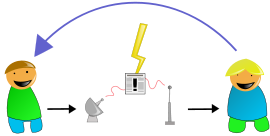 Opdracht 1.1 Gezichtsuitdrukkingen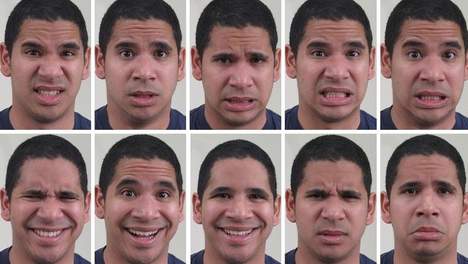 Figuur  gezichtsuitdukkingen, Trouw.nlOp de foto’s zie je een aantal gezichten die iets uitdrukken. Gebruik de volgendewoorden om te beschrijven welk gevoel je op de gezichten ziet:verbazing, afkeer, onbegrip, tijdgebrek, onwil, opwinding, verveling, ergernis,tegenstand, blijheid, verdriet, zelfverzekerdheid, afwachting, hoopJe mag natuurlijk ook zelf woorden bedenken.Opdracht 1.2 zender, ontvanger en boodschapGeef in de volgende situaties de zender, de ontvanger en de boodschap aan:Je belt je stageverlener op voor een afspraak om kennis te maken.Je krijgt een brief van DUO met vragen over het inkomen van je ouders.Een brochure van het ROC over de nieuwe opleiding “Sport Coach”.Een advertentie in het tijdschrift VI over de nieuwe sportschoenen.Een memo die je stageverlener voor jou heeft geschreven. De vertegenwoordigermet wie je een afspraak had, komt twee uur later dan afgesproken.Opdracht 1.3 Feedback en terugkoppelingBij communiceren wordt ook wel eens kreten of geluiden gemaakt. Als je Mmm zegt, dan bedoel je waarschijnlijk dat het goed heeft gesmaakt. In onze cultuur worden wel meer kreten en geluiden gemaakt. Ken jij ze?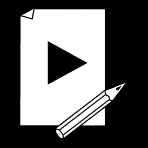 1. afkeer2.3.4.5.6.7.8.9.10.zenderontvangerboodschapzenderontvangerboodschapzenderontvangerboodschapzenderontvangerboodschapzenderontvangerboodschapKreet of geluidbetekenisbahTjonge, jongesssstHela!tjaEh?tssOh ja?